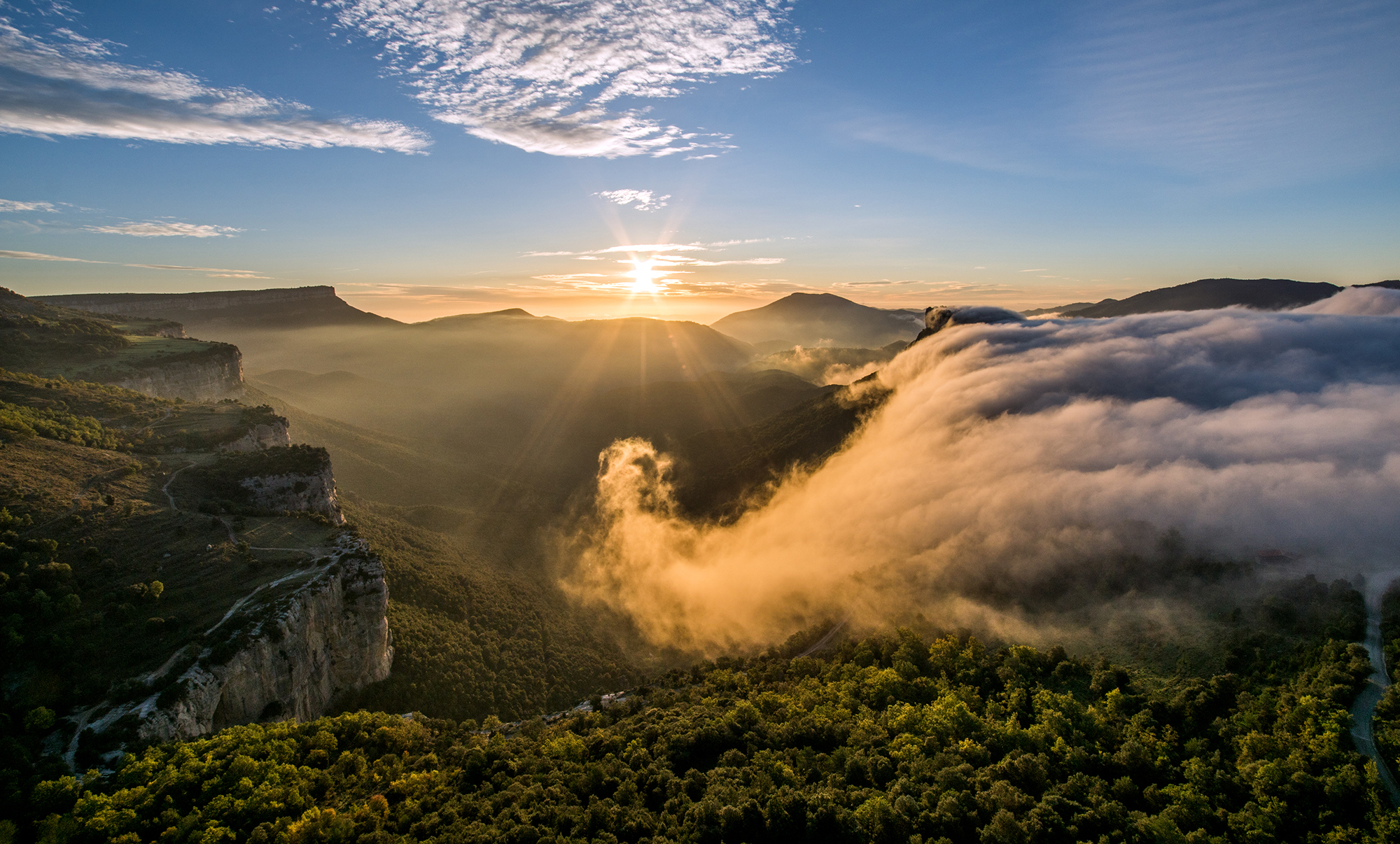 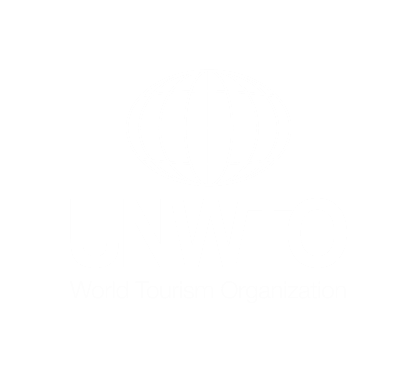 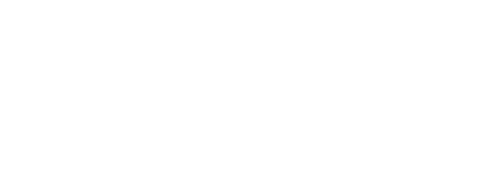 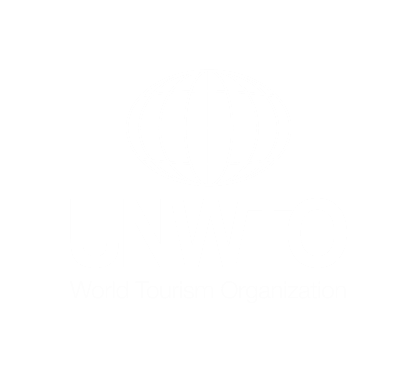 Formulario de candidaturaAntes de presentar su candidatura, le invitamos a leer atentamente los documentos siguientes (disponibles en https://www.unwto.org/tourism-villages/es/la-iniciativa): Términos y condicionesGuía para presentar candidaturasÁreas de evaluaciónDocumento de candidaturaPlantilla presentación generalNOTAS IMPORTANTES:Las candidaturas han de presentarse online.Todos los documentos deben presentarse en el formato especificado en el formulario de presentación de candidatura online y no superar la longitud o el tamaño máximo indicado. El título de cada documento debe reflejar el contenido del documento.Asegúrese de que tiene todos los documentos obligatorios preparados para subirlos antes de presentar su candidatura. Las candidaturas incompletas o fuera de plazo no serán tenidas en cuenta. Una vez presentada la candidatura, no se podrán introducir modificaciones, y se considerará la candidatura enviada como la versión definitiva. El plazo para el envío de candidaturas finaliza el 23 de junio de 2023 (23:59 CEST). Los campos marcados con un asterisco (*) son obligatorios. Información básicaPrincipales datos sobre turismoVisitantesSi dispone de ellos, le rogamos que nos facilite los de los últimos 4 años o los disponibles en cualquiera de los años de ese periodo.Si dispone de ellos, le rogamos que nos facilite los siguientes datos correspondientes a 2022 o al último año disponible.Gasto medio de los visitantes (por persona) en moneda local:Especifique la moneda DesplegableEspecifique el importe Pregunta de campo abierto (sólo números)Especifique el año de referencia Pregunta de campo abierto (sólo números)Origen principal de los visitantes:Utilice las casillas siguientes para seleccionar los 3 principales países de origen de los visitantes. Si los visitantes nacionales forman parte de los orígenes principales, inclúyalos.Seleccione el país. Pregunta desplegableSeleccione país. Pregunta desplegableSeleccione el país. Pregunta desplegableProductos y empresas turísticasPrincipales productos/experiencias turísticasPor favor, utilice el siguiente campo para enumerar los principales tipos de productos turísticos ofrecidos por el pueblo:Pregunta de campo abiertoEmpleoMotivación y Áreas de EvaluaciónArchivos visuales de apoyoMarco de cumplimiento**La persona que presenta la candidatura es la persona responsable de la candidatura en el Estado Miembro de la OMT (persona indicada en el campo 1.7.)Edición 2023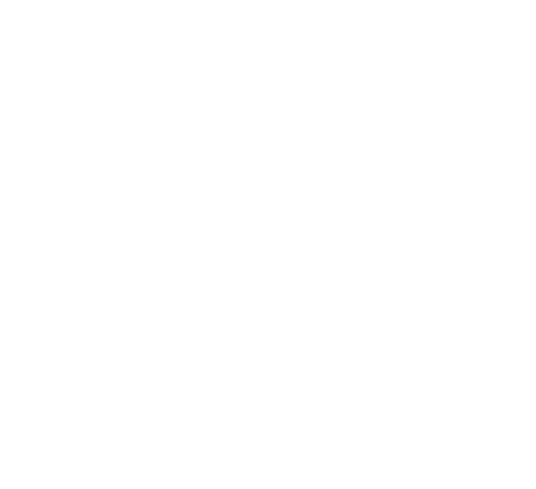 Nombre del pueblo*Por favor, asegúrese de escribir el nombre exacto del pueblo.Pregunta abiertaPaís*Pregunta desplegableCoordenadas geográficas del pueblo: *LatitudLongitudPor favor, utilice el formato de grados decimales2 preguntas abiertasPoblación del pueblo (número de habitantes) *Teniendo en cuenta que uno de los requisitos para la admisión de la candidatura es que el pueblo tenga menos de 15.000 habitantes, indique el número de habitantes. Pregunta abierta Facilite un documento del último censo de población disponible.*Subida de archivoPor favor, facilite los últimos datos disponibles sobre la población del pueblo (por ejemplo, 3 últimos censos)3 preguntas abiertasPor favor, facilite los últimos datos disponibles sobre la población del pueblo (por ejemplo, 3 últimos censos)3 preguntas abiertasPor favor, facilite los últimos datos disponibles sobre la población del pueblo (por ejemplo, 3 últimos censos)3 preguntas abiertasExtensión del territorio del pueblo (en km cuadrados)Pregunta abiertaInformación de contacto del representante del pueblo.El contacto facilitado en esta sección será el representante para todas las comunicaciones con la OMT.Información de contacto del representante del pueblo.El contacto facilitado en esta sección será el representante para todas las comunicaciones con la OMT.Información de contacto del representante del pueblo.El contacto facilitado en esta sección será el representante para todas las comunicaciones con la OMT.Tratamiento (Sr/Sra/Otro)*Preguntas de campoApellido/s*Preguntas de campoNombre*Preguntas de campoInstitución*Preguntas de campoCargo*Preguntas de campoDirección (calle y número)*Preguntas de campoEstado / Provincia*Preguntas de campoCódigo Postal*Preguntas de campoCódigo de área + Número de teléfono*Preguntas de campoDirección de correo electrónico*Preguntas de campoInformación de contacto del responsable de la candidatura en el Estado Miembro de la OMT La persona responsable de la candidatura del pueblo será la persona que represente al Estado Miembro de la OMT. Ésta será la persona responsable de la comunicación y la coordinación en todos los asuntos relacionados con la(s) candidatura(s) presentada(s).Información de contacto del responsable de la candidatura en el Estado Miembro de la OMT La persona responsable de la candidatura del pueblo será la persona que represente al Estado Miembro de la OMT. Ésta será la persona responsable de la comunicación y la coordinación en todos los asuntos relacionados con la(s) candidatura(s) presentada(s).Información de contacto del responsable de la candidatura en el Estado Miembro de la OMT La persona responsable de la candidatura del pueblo será la persona que represente al Estado Miembro de la OMT. Ésta será la persona responsable de la comunicación y la coordinación en todos los asuntos relacionados con la(s) candidatura(s) presentada(s).Tratamiento (Sr/Sra/Otro)*Preguntas de campoApellido/s*Preguntas de campoNombre*Preguntas de campoInstitución*Preguntas de campoCargo*Preguntas de campoDirección (calle y número)*Preguntas de campoEstado / Provincia*Preguntas de campoCódigo Postal*Preguntas de campoCódigo de área + Número de teléfono*Preguntas de campoDirección de correo electrónico*Preguntas de campoInformación2019202020212022Número total de pernoctaciones (total de turistas)*Número total de pernoctaciones internacionales (turistas internacionales)Número total de pernoctaciones internas (turismo interno)Número total de visitantes en el mismo día (excursionistas)*InformaciónNúmeroAño de referenciaNúmero total de empresas de turismo en el pueblo*Número total de habitaciones disponibles en el pueblo (capacidad de alojamiento)*InformaciónNúmeroAño de referenciaNúmero total de personas empleadas en el puebloNúmero total de personas empleadas en puestos relacionados con turismo en el puebloNúmero total de mujeres empleadas en puestos relacionados con turismo en el puebloPor favor, suba un vídeo corto en inglés o en español explicando por qué el pueblo debería ser reconocido como un Best Tourism Village by UNWTO*Formato y límite especificado: formato mp4, 2min máximo, 30MB máximo.Campo de subida de archivosPor favor, suba una presentación general siguiendo la estructura proporcionada en la plantilla "Presentación general". *Formato y límite especificado: formato PDF, 12 diapositivas como máximo, 20MB máximo.Campo de subida de archivosPor favor, suba el documento "Documento de Candidatura" cumplimentado. *Formato y límite especificados: Formato PDF, límite especificado en el número de palabras permitidas por pregunta, 20MB máximo.Campo de subida de archivosPor favor, suba archivos visuales de apoyo que sean relevantes para mostrar los recursos e iniciativas del pueblo.*Formato y límite especificados:Imágenes: jpg, 10 imágenes máximo, 20MB por archivo como máximo.Vídeos: mp4, y 3 vídeos máximo, 30MB por archivo como máximo.Campo de subida de archivosProporcione hasta tres enlaces de YouTube (o de otras plataformas similares para compartir vídeos, por ejemplo: vimeo, Tencent, iQiyi, etc.) de vídeos promocionales del pueblo (si los hay).3 campos para introducir links¿Cómo ha conocido la iniciativa Best Tourism Villages by UNWTO? Web de la OMT Redes sociales Comunicación directa de la OMT Prensa Evento Recomendación de un colega o socio Otro…Pregunta de opción múltiple 1. Conozco/Conocemos y acepto/aceptamos los Estatutos de la OMT y el Código Ético Mundial para el Turismo  *  SI2. Conozco/Conocemos y acepto/aceptamos cumplir los términos y condiciones de la iniciativa "Best Tourism Villages by UNWTO". Por consiguiente, reconozco/reconocemos que la OMT se reserva el derecho a suspender o excluir a un pueblo de la categoría "‘Best Tourism Villages by UNWTO" o del Programa Upgrade o de la red en cualquier momento en caso de que se infrinjan los términos y condiciones, por no cumplir los requisitos para sumarse a la iniciativa o por cualquier otra razón debidamente justificada. *SI3. Entiendo/Entendemos y acepto/aceptamos que el pueblo, una vez sea oficialmente miembro de la red "Best Tourism Villages by UNWTO", puede mencionar su membresía como tal. Sólo los pueblos reconocidos como “Best Tourism Villages by UNWTO” pueden utilizar el logotipo de la iniciativa de acuerdo con los Términos y Condiciones y con las Directrices para el uso del logotipo. Cualquier uso de los signos de la OMT (nombre, emblema, bandera o sigla) estará sujeto a la autorización previa por escrito de la OMT y habrá de cumplir plenamente las condiciones de uso de los signos de la OMT. *SI4.  Al convertirse en miembro de la red "Best Tourism Villages by UNWTO", el pueblo acepta cumplir los términos y condiciones fijados por la OMT, en particular sobre el uso de los signos de la OMT y la prohibición de participar en cualquier actividad que pudiera ser opuesta a los objetivos o principios de la OMT o de las Naciones Unidas o que pudiera obrar en detrimento de la OMT.*SICOMPROMISODeclaro que toda la información anteriormente indicada es verdadera y correcta a mi leal saber y entender y que he leído, comprendido y aceptado los términos y condiciones y estoy conforme con todos ellos. En caso de incumplimiento de lo estipulado en los mencionados términos y condiciones, entiendo que la OMT se reserva el derecho a desestimar mi candidatura o retirar el reconocimiento al pueblo.*SIPROTECCIÓN DE DATOS 1. Al presentar su candidatura, los participantes reconocen que los proyectos referenciados y materiales audiovisuales son originales suyos o que cuentan con los derechos de propiedad o de propiedad intelectual necesarios. Los participantes acreditarán debidamente los derechos de autor de terceros y la licencia para su uso cuando proceda o si la Secretaría lo solicita en cualquier momento. Los participantes convienen en eximir a la OMT de toda responsabilidad por cualquier pérdida, reclamación, daño, gasto o responsabilidad que pueda derivarse en relación con los derechos de propiedad intelectual o los datos personales de terceras partes con respecto a las candidaturas presentadas y los materiales visuales subidos en la candidatura. La OMT no reclamará ningún derecho de propiedad sobre las iniciativas presentadas u otra propiedad industrial o intelectual que pueda contener su candidatura. Los participantes no ceden a la OMT los derechos de propiedad industrial o intelectual que se deriven de sus candidaturas. *SI2. Al presentar su candidatura, los participantes otorgan expresamente su consentimiento para utilizar el nombre de su pueblo y las iniciativas que guarden conexión con la iniciativa “Best Tourism Villages by UNWTO” y para guardar y mantener los archivos relacionados. Los participantes pueden ejercer su derecho a conocer, modificar, cancelar o rechazar el tratamiento de sus datos personales enviando un correo electrónico a besttourismvillages@unwto.org  en el que se indique qué derecho desean ejercer y se adjunte una copia de su pasaporte, documento nacional de identidad o documentación equivalente.SI   Estoy de acuerdo*Nombre**Organización *Cargo*País*Fecha*